Информационная карта участника краевого конкурса «Учитель года Кубани – 2014»(номинация – «Учитель года Кубанипо основам православной культуры»)           ОчередькоНаталья  ГеннадьевнаПравильность сведений, представленных в информационной карте, подтверждаю:  ______________ Н.Г.Очередько«____» __________20___г.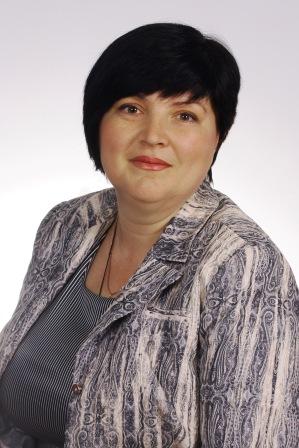 Общие сведенияОбщие сведенияОбщие сведенияМуниципальное образование Муниципальное образование Гулькевичский районНаселенный пункт Населенный пункт п. ВенцыДата рождения (день, месяц, год)Дата рождения (день, месяц, год)29.08.1975г.Место рождения Место рождения г. ТаганрогАдрес личного сайта, страницы на сайте образовательного учреждения, блога и т. д., где можно познакомиться с участником и публикуемыми им материаламиАдрес личного сайта, страницы на сайте образовательного учреждения, блога и т. д., где можно познакомиться с участником и публикуемыми им материаламиhttp://nataschaocher.ucoz.ru Адрес школьного сайта в ИнтернетеАдрес школьного сайта в Интернетеhttp://shool28.ucoz.ru2. Работа2. Работа2. РаботаМесто работы (наименование образовательного учреждения в соответствии с уставом) Место работы (наименование образовательного учреждения в соответствии с уставом) Муниципальное бюджетное общеобразовательное учреждение средняя общеобразовательная школа № 13 х. Духовского муниципального образования Гулькевичский районЗанимаемая должность Занимаемая должность Учитель Преподаваемые предметы Преподаваемые предметы История, обществознание, основы православной культурыКлассное руководство в настоящеевремя, в каком классе Классное руководство в настоящеевремя, в каком классе НетОбщий трудовой педагогический стаж (полных лет на момент заполнения анкеты) Общий трудовой педагогический стаж (полных лет на момент заполнения анкеты) 18 летКвалификационная категория Квалификационная категория Соответствие занимаемой должностиПочетные звания и награды (наименования и даты получения) Почетные звания и награды (наименования и даты получения) Преподавательская деятельность по совместительству (место работы и занимаемая должность) Преподавательская деятельность по совместительству (место работы и занимаемая должность) 3. Образование3. Образование3. ОбразованиеНазвание и год окончания учреждения профессионального образования Название и год окончания учреждения профессионального образования Армавирский государственный педагогический институт, 1998 г.Специальность, квалификация по диплому Специальность, квалификация по диплому История, учитель историиДополнительное профессиональное образование за последние три года (наименования образовательных программ, модулей, стажировок и т. п., места и сроки их получения) Дополнительное профессиональное образование за последние три года (наименования образовательных программ, модулей, стажировок и т. п., места и сроки их получения) Знание иностранных языков (укажите уровень владения) Знание иностранных языков (укажите уровень владения) Французский язык, чтение и перевод со словаремУченая степеньУченая степеньНазвание диссертационной работы (работ) Название диссертационной работы (работ) Основные публикации (в т.ч. брошюры, книги)Основные публикации (в т.ч. брошюры, книги)4. Общественная деятельность4. Общественная деятельность4. Общественная деятельностьУчастие в общественных организациях (наименование, направление деятельности и дата вступления)Участие в общественных организациях (наименование, направление деятельности и дата вступления)Депутат сельского поселения «Венцы-Заря» муниципального образования Гулькевичский район, 2009г.Участие в деятельности управляющего (школьного) советаУчастие в деятельности управляющего (школьного) советаЧлен управляющего совета школы5. Семья5. Семья5. СемьяСемейное положение (фамилия, имя, отчество и профессия супруга)Семейное положение (фамилия, имя, отчество и профессия супруга)Очередько Александр Борисович, ветеринарный фельдшерДети (имена и возраст)Дети (имена и возраст)Николай 10 лет,Иван 4 года,Александр 3 года6. Досуг6. Досуг6. ДосугХобби Хобби цветоводствоСпортивные увлечения Спортивные увлечения волейболСценические талантыСценические талантыФольклорное пение, декламирование стихов7. Контакты7. Контакты7. КонтактыМобильный телефон с междугородним кодом Мобильный телефон с междугородним кодом 89180934711Рабочая электронная почта Рабочая электронная почта school28@gul.kubannet.ruЛичная электронная почтаЛичная электронная почтаsuper.babuc@yandex.ru8. Профессиональные ценности8. Профессиональные ценности8. Профессиональные ценностиПедагогическое кредо участника «Спешите делать добро!»«Спешите делать добро!»Почему нравится работать в школе Нравится передавать свои знания детям и постоянно учиться -  вместе с ними делать этот мир добрееНравится передавать свои знания детям и постоянно учиться -  вместе с ними делать этот мир добрееПрофессиональные и личностные ценности, наиболее близкие участникуДобродушие, справедливость, любовь к ближнему,  побуждение к деятельности, желание помочь всем кто в этом нуждаетсяДобродушие, справедливость, любовь к ближнему,  побуждение к деятельности, желание помочь всем кто в этом нуждаетсяВ чем, по мнению участника, состоит основная миссия победителя конкурса «Учитель года Кубани по основам православной культуры – 2014» Распространение и актуализация знаний по основам православной культуры. Повышение авторитета учителя основ православной культуры.Спроси у жизни строгойКакой идти дорогой?Куда по свету белому отправиться с утра?- Иди за солнцем следом,Хоть этот путь неведомИди мой друг, всегда иди Дорогою добра!!! Распространение и актуализация знаний по основам православной культуры. Повышение авторитета учителя основ православной культуры.Спроси у жизни строгойКакой идти дорогой?Куда по свету белому отправиться с утра?- Иди за солнцем следом,Хоть этот путь неведомИди мой друг, всегда иди Дорогою добра!!!9. Приложения9. Приложения9. ПриложенияСведения для проведения открытого урока (класс, перечень необходимого оборудования)4 класс, интерактивная доска4 класс, интерактивная доскаПодборка цветных фотографий в электронном виде:   1. Портретная – 1 шт.;   2. Жанровая (с учебного занятия, внеклассного мероприятия, педагогического совещания и т. п.) – 5шт.Интересные сведения об участнике, не раскрытые предыдущими разделами (не более 500 слов)Не публиковавшиеся ранее авторские статьи и разработки участника, которые хотел бы публиковать в средствах массовой информации